Методические указания по прохождению муниципального этапа всероссийских олимпиад на платформе «Аврора Олимпиады»Цель: пройти муниципальный этап всероссийской школьной олимпиады по определенному предмету на платформе «Аврора Олимпиады»Что пригодится:Компьютер с современным браузером (Google Chrome, Opera, Yandex и т.п. последней версии)Листы А4 или тетрадные листы для записи ответовСмартфон или фотоаппарат для фотографирования листов с ответамиЗадачи для учеников:Не менее чем за сутки до олимпиады перейти на сайт платформы и создать аккаунт. Заполнить все данные в личном кабинете.В назначенный день и время олимпиады перейти на сайт платформы, начать олимпиаду, загрузить фотографии ответов на листах А4.Задачи для представителей районов:Заранее пройти регистрацию по высланным ранее электронным почтам.Процедура прохождения олимпиады ученикамиНе менее чем за сутки до назначенной даты олимпиадыНе менее чем за сутки до назначенной даты олимпиады1Перейти на сайт: http://avroracenter.online/olympiads/ 2В верхней части сайта нажать кнопку «Регистрация»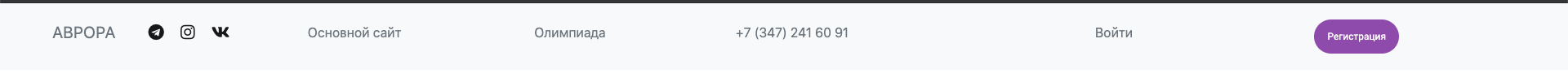 3Заполнить все поля в форме регистрации и нажать кнопку «Зарегистрироваться»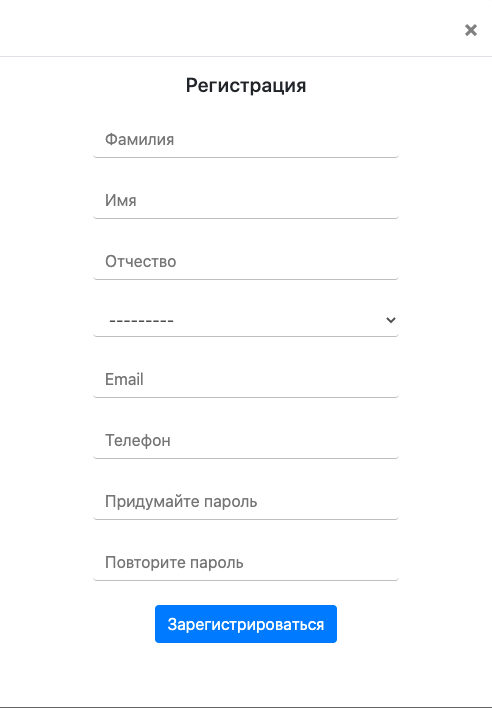 4Если возникла ошибка, то исправьте ее снова нажмите кнопку зарегистрироваться.Важно: на платформе на одну почту может быть создать только один аккаунт. Если почта, которую вы указали уже занята (ошибка приведена на изображении) и вы не являетесь владельцем аккаунта или не помните пароль, то создайте аккаунт на новую почту.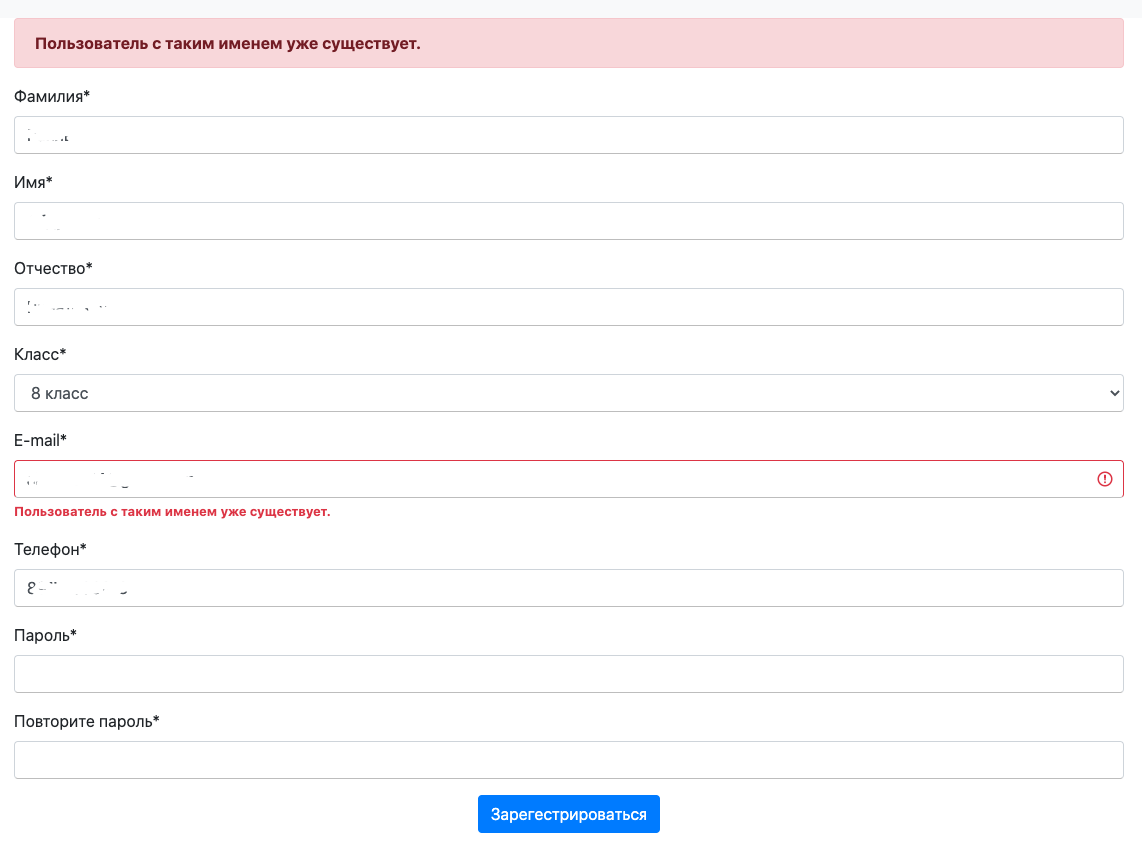 5После нажатия кнопки «Зарегистрироваться» откроется личный кабинет. Заполните все недостающие данные и нажмите кнопку сохранить.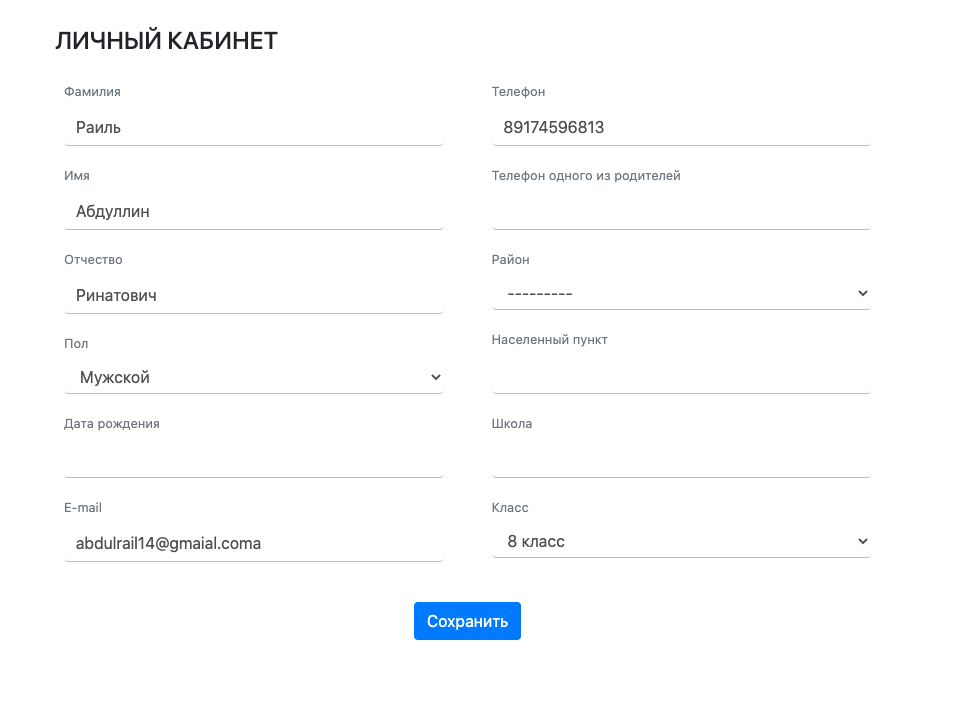 6Регистрация завершенаВ назначенное время олимпиадыВ назначенное время олимпиады7Перейти на сайт: http://avroracenter.online/olympiads/classes/8Выбрать соответствующий класс для прохождения олимпиады. Нажать на него.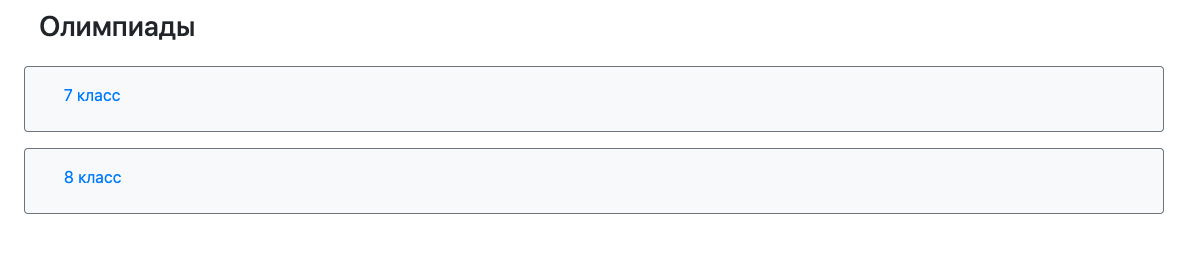 9Выбрать нужную олимпиаду. Ознакомиться с временем начала олимпиады.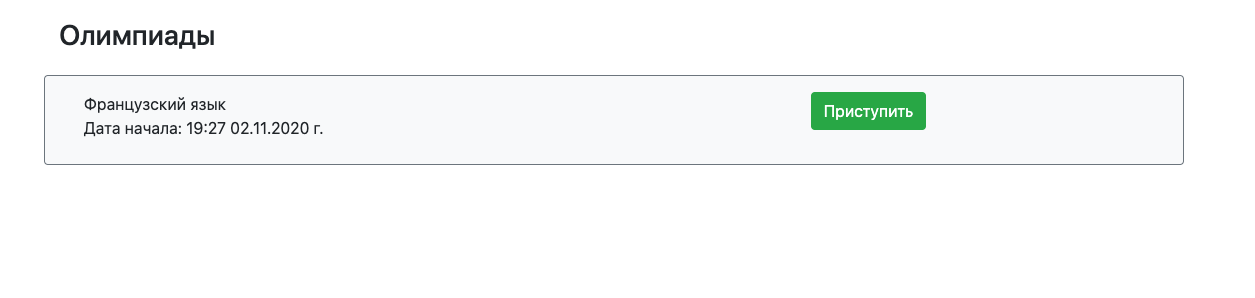 10Нажать кнопку «Приступить», около выбранной олимпиады.11В открывшейся странице внимательно прочитать и ознакомиться с правилами прохождения олимпиады. Ознакомиться со временем начала олимпиады.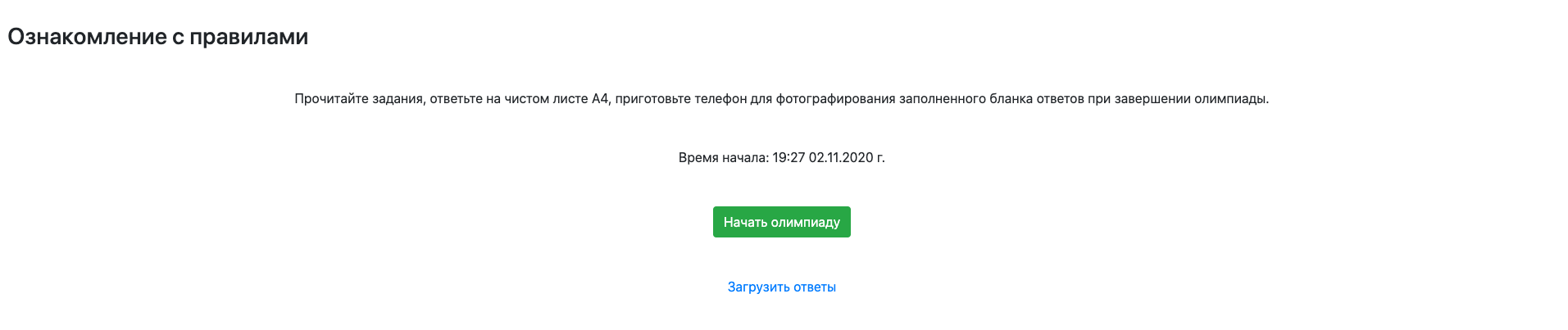 12Во время начала олимпиады нажать кнопку «Начать олимпиаду». Например: указано, что начало олимпиады в 9:00, нажать кнопку в 9:01 или позднее. 13Если появилась страница с текстом «Олимпиада уже закончилась или еще не началась», то повторите шаги 1-7, убедившись, что олимпиада уже началась или еще не закончилась14При прохождении олимпиады записывайте ответы на листе А4.Следите за оставшимся временем.15Олимпиада состоит из вопросов. Навигационная панель по вопросам находится в верхней части страницы. Во время олимпиады можно перемещаться по вопросам нажатием на соответствующий порядковый номер вопроса.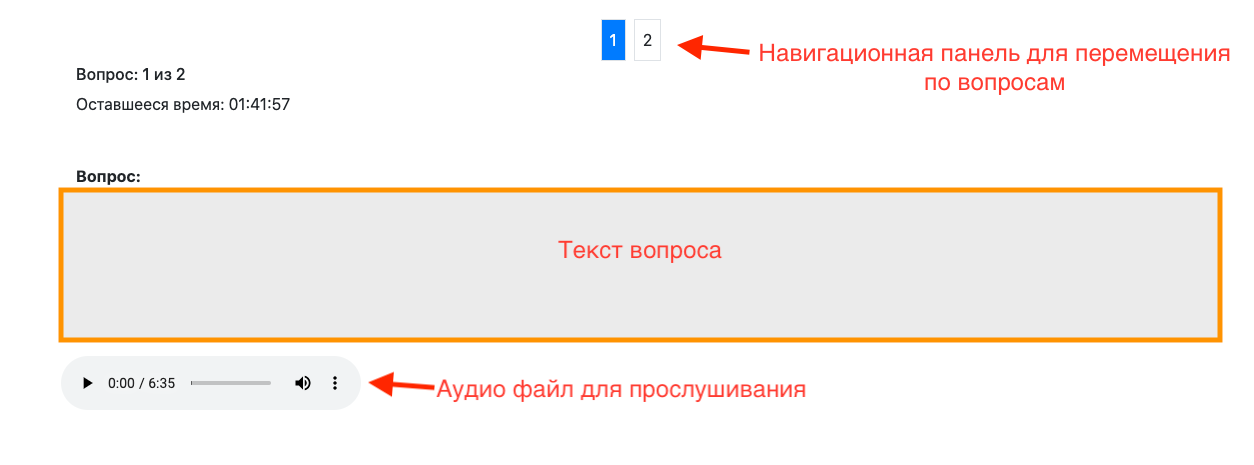 16Если вы хотите завершить олимпиаду и загрузить ответы:Внимание: после этого действия вернуться снова к списку вопросом будет невозможно.-  перейдите к последнему вопросу, кликом мыши на последний номер вопроса в навигационной панели для перемещения по вопросам. -  Нажмите кнопку «Завершить олимпиаду», подтвердите действие во всплывающем окне (нажмите кнопку Подтвердить или закрыть, как показано ниже).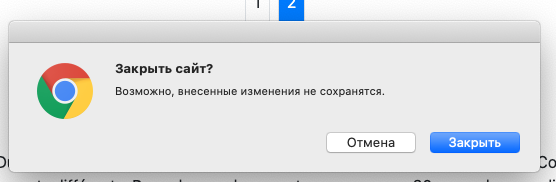 17После этого откроется экран загрузки файлов.На данной странице будет инструкция по загрузке файлов. Выполните загрузку фотографий листов с ответами. Все фотографии должны быть качественными, выполнены при хорошем освещении и лего читаемыми.Нажмите кнопку «Выбрать файлы» чтобы загрузить файлы.При необходимости загружайте дополнительный файлы нажатием кнопки «Выбрать файлы».После загрузки всех файлов нажмите кнопку «Сохранить».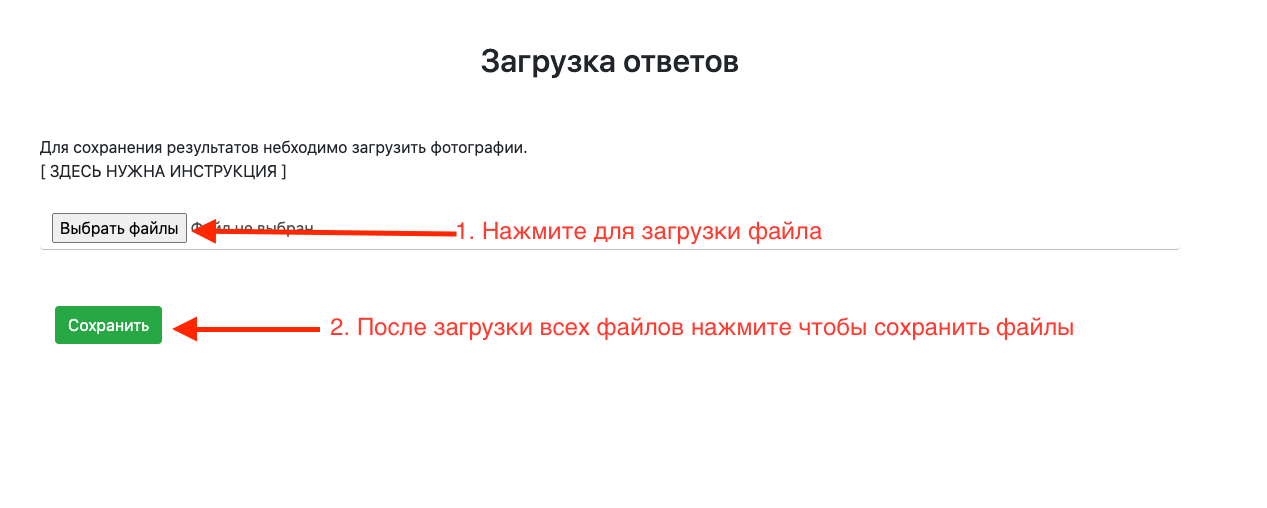 18Если появился экран с текстом «Олимпиада завершена», то результаты успешно сохранены. Олимпиада завершена.Если появилась какая-либо ошибка, то выполните шаги: 7 – 11, нажмите кнопку «Загрузить файлы». Повторите шаги: 17-18